Base legal: Artículo 24 Ley de Bancos Artículo 12 Ley de Bancos Cooperativos y Sociedades de Ahorro y Crédito.Normas para Autorizar a los Bancos, Federaciones, Bancos Cooperativos, Sociedades de Ahorro y Crédito y Controladoras de Finalidad Exclusiva a Realizar Inversiones Accionarias en Sociedades Salvadoreñas. (NPB1-10).Requisitos Solicitud expresa de aumento de participación accionaria dirigida al Superintendente del Sistema Financiero, suscrita por el Representante Legal de la entidad, indicando el tipo de inversión (conjunta o minoritaria), monto de la inversión a realizar, porcentaje accionario actual y el proyectado con el aumento de la inversión, mención de quienes son los ofertantes de las acciones si aplica, y el origen de los fondos para la inversión cuando se trate de compra de acciones; Certificación del acuerdo de Junta General de Accionistas o del Órgano Director, según lo requiere el pacto social, en donde se autoriza la inversión; y Plan de negocios que incluya lo siguiente: antecedentes, objetivos, ventajas y beneficios al realizar la inversión, proyecciones de negocio de dos años y perspectivas con la sociedad u oficina en el que se invertirá; se exime este requisito cuando el aumento en la propiedad accionaria sea mediante capitalización de utilidades.Nombre del Trámite No. BCS-019Autorización para Aumentar Participación Accionaria.Autorización para Aumentar Participación Accionaria.Nombre de la IntendenciaIntendencia de Bancos Cooperativos y Sociedades de Ahorro y Crédito.Intendencia de Bancos Cooperativos y Sociedades de Ahorro y Crédito.Sujetos que aplican el trámite en específicoBancos CooperativosSociedades de Ahorro y Crédito.Plazo: 60 díasFecha de última actualización01/02/202301/02/2023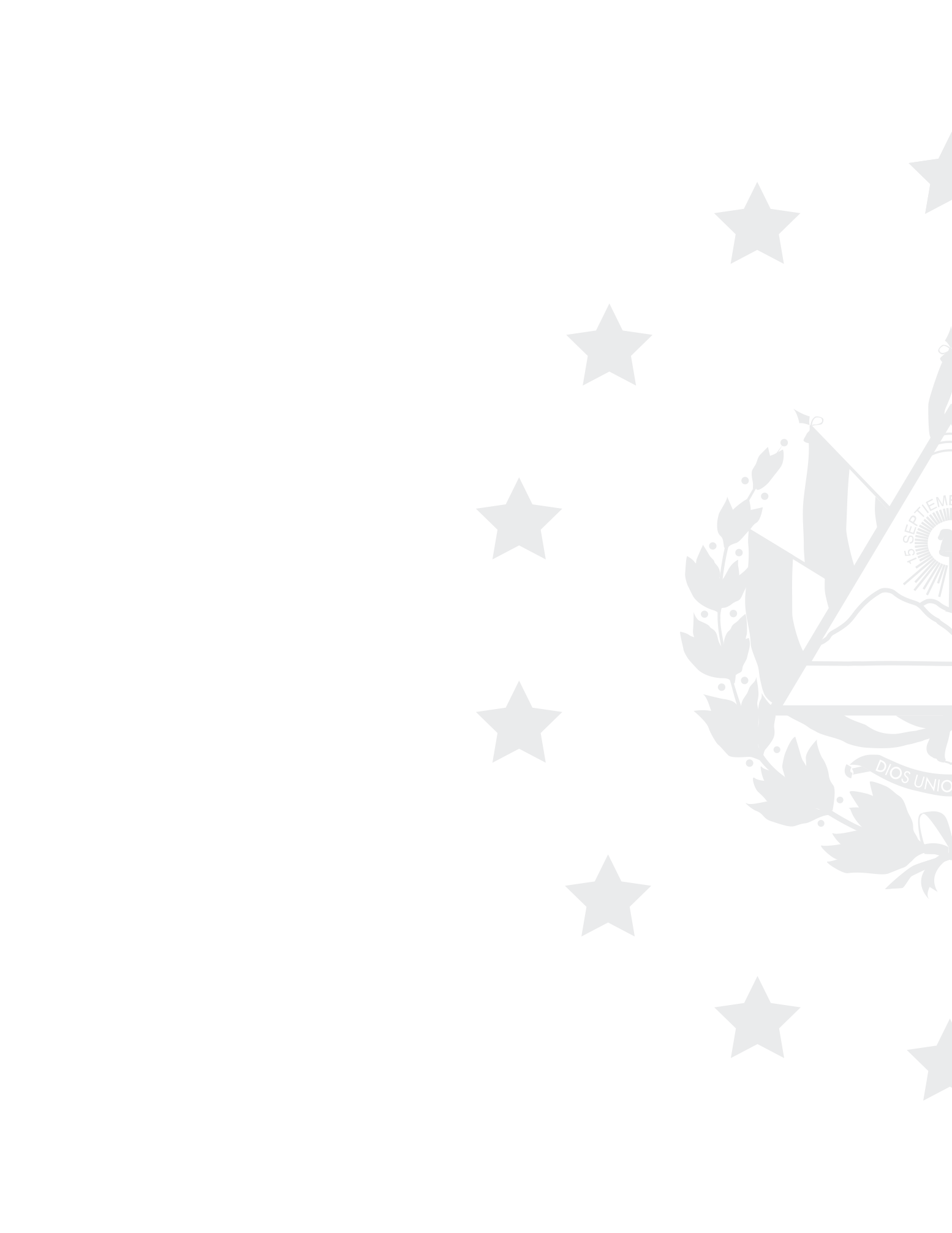 